  _____________________________________________________________________________           ҠАРАР                                                               Р Е Ш Е Н И Е           16 апрель 2021 йыл                    № 170                    16 апреля 2021 годаО внесении изменений в решение Совета сельского поселения Камеевский сельсовет муниципального района Мишкинский район Республики Башкортостан от 14.11.2019 г. № 27 (в редакции от 10.04.2020 г. № 61) «Об установлении земельного налога на территории сельского поселения Камеевский сельсовет муниципального района Мишкинский район Республики Башкортостан»На основании Федерального закона от 29.09.2019 г. № 325-ФЗ (в редакции от 26.03.2020 г. № 68-ФЗ) «О внесении изменений в части первую и вторую Налогового кодекса Российской Федерации", Совет сельского поселения Камеевский сельсовет муниципального района Мишкинский район Республики Башкортостан 28 созыва р е ш и л:1. Внести изменение в решение Совета сельского поселения Камеевский сельсовет муниципального района Мишкинский район Республики Башкортостан от 14.11.2019 г. № 27 (в редакции от 10.04.2020 г. № 61) «Об установлении земельного налога на территории сельского поселения Камеевский сельсовет муниципального района Мишкинский район Республики Башкортостан», а именно:1.1. п. 3.1, 3.3 решения исключить.2. Настоящее решение обнародовать путем размещения на информационном стенде в здании Администрации сельского поселения Камеевский сельсовет муниципального района Мишкинский район Республики Башкортостан (д. Камеево, ул. Центральная, д. 1) и разместить на официальном сайте Администрации муниципального района Мишкинский район Республики Башкортостан https://mishkan.ru в разделе поселения - Камеевский.4. Контроль за исполнением настоящего Решения возложить на постоянную по развитию предпринимательства, земельным вопросам, благоустройству и экологии.Глава сельского поселения 			             	    	Г.А. Байдимиров                                Башҡортостан РеспублиҡаhыМишҡә районыМуниципаль районыныңҠәмәй ауыл советыАуыл биләмәhеСоветы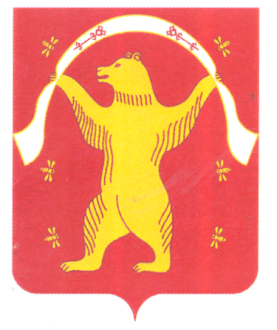                                                       СоветСельского поселенияКамеевский сельсоветМуниципального районаМишкинский район Республики Башкортостан